«ДОБРАЯ ДОРОГА ДЕТСТВА»:
ГАЗЕТА ДЛЯ ДЕТЕЙ, РОДИТЕЛЕЙ И ПЕДАГОГОВ Наш девиз: «Пусть наши дети будут живы, здоровы и счастливы» «Добрая Дорога Детства» - полноцветная, иллюстрированная газета объемом 12 полос формата А3, выходит 2 раза в месяц, предназначена для широкого круга читателей, распространяется по подписке по каталогам «Пресса России» и «Почта России» в 1040 городах и населенных пунктах всех регионов Российской Федерации.«Добрая Дорога Детства» - единственная в стране газета, поставившая перед собой задачу воспитания маленького человека законопослушным гражданином своей страны, настоящим человеком с нравственной и духовной системой ценностей, обучения его безопасному поведению в жизни, на дороге, культуре взаимодействия со всеми участниками дорожного движения. Главная цель публикаций – способствовать уменьшению детского дорожно-транспортного травматизма, уберечь ребенка от ДТП, сохранить его жизнь и здоровье, обеспечив тем самым будущее нашим детям и стране. Газета предлагает разные подходы к ознакомлению читателей с данной проблемой и к защите детей от дорожно-транспортных травм.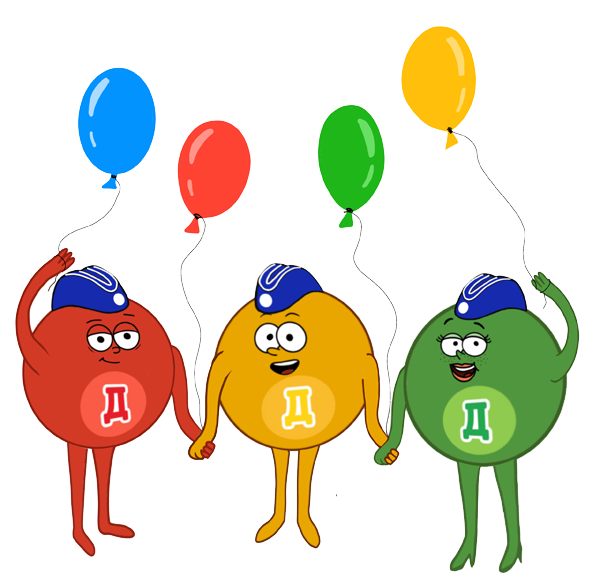 Родители имеют возможность получить рекомендации по обучению детей безопасному поведению.Учителям даются полезные советы о том, как включить вопросы безопасности дорожного движения в учебные планы и провести различные мероприятия по данной теме. В газете публикуются различные информационные, аналитические и методические материалы по профилактике детского дорожно-транспортного травматизма.Газета является своеобразным центром распространения передового опыта в деле профилактики детского травматизма. Наш информационный портал "Добрая Дорога Детства" стал победителем конкурса в специальной номинации "Сайты СМИ". Большой популярностью у школ и детских садов пользуются плакатные вставки в газету, позволяющие оформить уголки безопасности в детских учреждениях.Газета проводит большую работу по патриотическому и нравственному воспитанию подрастающего поколения.Наконец - и это наиболее интересный аспект - газета привлекает самих детей к процессу обучения овладения навыками. Это и участие в различных конкурсах, проводящихся газетой, и возможность, используя материалы газеты, проводить различные занятия со своими младшими товарищами.В Европейском докладе о состоянии безопасности дорожного движения, изданном Всемирной организацией здравоохранения в 2009 г. «Добрая Дорога Детства» приводится в качестве положительного примера организации работы в Российской Федерации по снижению количества дорожно-транспортных травм у детей. В докладе отмечается, что газета - это творческий и доступный инструмент, нацеленный на группу населения, наиболее уязвимую перед ДТП.Редакция газеты тесно сотрудничает с Госавтоинспекцией МВД России, Министерством образования и науки Российской Федерации, детскими образовательными организациями всех регионов Российской Федерации.